	SHELTERED HOUSING APPLICATION FORM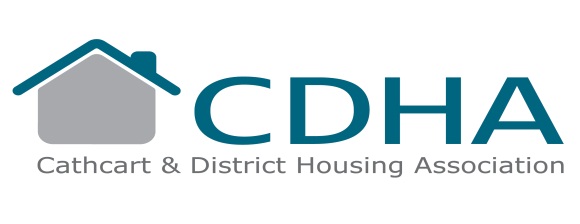 	CATHCART & DISTRICT HOUSING ASSOCIATION LTD	3/5 RHANNAN ROAD	CATHCART	G44 3AZ	Tel:  0141 633 2779	Email: info@cathcartha.co.uk 1.	Housing Factorsa)	Overcrowding/Sharing	Do you have exclusive use of a:-	If you have answered ‘no’ to any of the above, please give details of those you share with	………………………………………………………………………………………….	If yes, please give details	……………………………………………………………………………………………	……………………………………………………………………………………………b)	Housing Condition	Does your present house have:-c)	Adaptations	Give details	……………………………………………………………………………………………d)	Heating	What type of heating does your home have?  Please tick as appropriatee)	Access	Do you live on:-	Is your house on:-	If you have to climb stairs, do you manage these?f)	Mobility	Do you go out:-	Do you go outg)	Disability	Please state as fully as possible the nature of your disability	……………………………………………………………………………………………	……………………………………………………………………………………………	……………………………………………………………………………………………	How long have you suffered from this complaint	……………………………………………………………………………………………	……………………………………………………………………………………………	What medication do you receive?  (please provide repeat prescription or provide names of medication)	……………………………………………………………………………………………	……………………………………………………………………………………………	……………………………………………………………………………………………	Do you receive Disability Living Allowance	Yes/No	Sheltered Housing Complexes tend to have some form of communal activities.  Would you wish to participate?	Yes/No	Please provide your Doctor’s name and address	Name:	……………………………………………	Address:	……………………………………………	Telephone No:	……………………………………………h)	Home Help	If yes, how many days per week	……………………….. daysi)	Visitorsk)	Walking Aids	Do you walk:-	Do you use a wheelchair:-l)	Health	Do you suffer from falls, dizziness or unsteadiness?	Please give details	……………………………………………………………………………………………	……………………………………………………………………………………………m)	Shopping2.	Personal Factorsa)	Family Support	If yes please describe the sort of assistance you receive from family friends	……………………………………………………………………………………………	…………………………………………………………………………………………………………………………………………………………………………………………What is their:-Name:	…………………….........................Flat:	………………………......................Address:	…………………………………………Town:	…………………………………………Postcode:	…………………………………………b)	Assistance	Do you need help with?	Does anyone help you with?	If yes who:	………………………………………………………………..Floor LevelsGround Floor	First Floor	No preference	DeclarationBEFORE SIGNING THE APPLICATION FORM PLEASE READ THE FOLLOWING DECLARATIONI declare that the information provided by me on this form is correct.  I understand that any information provided which is deliberately false or misleading could result in my application being suspended.  I undertake to give notice in writing of any change in my circumstances.I hereby authorise Cathcart & District Housing Association Ltd to contact any relevant person or organisation to obtain information, which it considers necessary and relevant to my application.I understand that information provided on my application may be passed to a Housing Association where I have asked to be nominated to them for rehousing.I understand that this application will be cancelled when I accept a property offered through the register.  If I want to move again, I know that I will have to make a new application.I understand that you will write to me every year, on the anniversary of my application, asking if I still want housing.  I agree that if I do not respond to that letter and update form, you will cancel my applicationSignatures.  If you are applying with someone else, you must both sign or we will not process the form.Signature of Applicant	________________________________________________	Date  ______________Joint Applicant	________________________________________________	Date  ______________All applications along with the appropriate documentation should be returned to:Cathcart & District Housing Association Ltd3/5 Rhannan Road GlasgowG44 3AZPrivacy NoticeCathcart & District Housing Association Limited has registered under the Data Protection Act to enable us to process personal information about housing applicants and other service users. The Association must comply with the conditions set out in the Act.You have a right to apply for a copy of the information we hold about you and to have any inaccuracies corrected. The Association may charge a fee for providing the information; the fee is limited by statute.We collect the following personal information about you:Personal details: name, addresses, date of birthContact details:  home phone number, mobile phone number and email addressFurther details:  NI number, gender, ethnicity, disability, medical details, marital status, signatureHousehold composition: details of existing accommodation arrangements and family members seeking accommodation with the applicantWe will not collect any personal data from you that we do not need.We use information from applicants and tenants for a range of purposes relating to our housing list and tenancy management.  We will also use the information to provide statistical data to our Management Committee, the Scottish Housing Regulator, and other interested parties.  We will always respect the confidentiality of the information you provide.We may also use the information if you are successful in obtaining housing from Cathcart & District Housing Association.  Your application details will be kept on file as “history notes”.While you are on our housing list, and during any subsequent tenancy you have with the Association, we may add to or modify the information provided by you or others, for example your landlord.We may disclose your personal information to local authorities in respect of matters relevant to a tenancy, or if you are claiming or receiving housing benefit.If you wish anyone to deal with your affairs on your behalf please request a ‘mandate to represent form’ from our office or you can find this on our website. This allows you to request a named person permission to discuss specific or all of your personal data with the Association as required.We will not share your personal information with anyone who claims to represent you unless we are satisfied that you have appointed them or they act in some recognised official capacity.  There may be a delay to us dealing with requests whilst we confirm the caller’s identity, or check that we have your approval to deal with them.By returning this form to us you consent to processing personal data about you in accordance with the Data Protection Act 2018 and General Data Protection Regulation (GDPR). 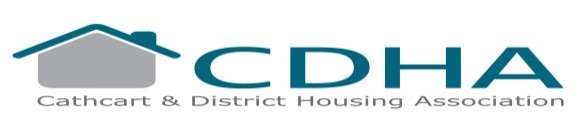 CATHCART & DISTRICT HOUSING ASSOCIATION LTDEQUAL OPPORTUNITIES QUESTIONNAIRETo help CDHA ensure that it’s Equal Opportunities Policy is being carried out, would you please provide the information requested below.  The information will be treated confidentially and used for statistical purposes only.  Thank you for your co-operation.Please tick one of the boxes below to indicate your ethnic or racial background.SECTION 1Would you describe yourself as:Dear Applicant,Proof of Identification RequiredIn order for your sheltered housing application form to be processed, we require the following from you and anyone within your household.Proof of National Insurance Number such as:National Insurance CardBenefit BookWage SlipPension BookProof of name and address such as:Driving licenceUtility bill i.e. gas, electricity or telephone billsLetter headed correspondence i.e. letters from Bank or Building SocietyYou must provide us with this information otherwise your Housing Application will not be processed.  Please do not send originals.Yours sincerelyGrant Dyer
Data ProcessorMr/Mrs/Miss/MsSurname	_______________________________________________________Forenames	_______________________________________________________Care of	_______________________________________________________Address	_______________________________________________________Flat	_______________________________________________________	_______________________________________________________	_______________________________________________________	Postcode	___________________________________Telephone No	Home	___________________________________Why are you applying for a C&DHA Sheltered House?	_____________________________________________	_____________________________________________	_____________________________________________	_____________________________________________	_____________________________________________	_____________________________________________	_____________________________________________	_____________________________________________OFFICE USE ONLYOFFICE USE ONLYOFFICE USE ONLYOFFICE USE ONLYOFFICE USE ONLYOFFICE USE ONLYOFFICE USE ONLYOFFICE USE ONLYOFFICE USE ONLYOFFICE USE ONLYOFFICE USE ONLYOFFICE USE ONLYOFFICE USE ONLYOFFICE USE ONLYOFFICE USE ONLYMr/Mrs/Miss/MsSurname	_______________________________________________________Forenames	_______________________________________________________Care of	_______________________________________________________Address	_______________________________________________________Flat	_______________________________________________________	_______________________________________________________	_______________________________________________________	Postcode	___________________________________Telephone No	Home	___________________________________Why are you applying for a C&DHA Sheltered House?	_____________________________________________	_____________________________________________	_____________________________________________	_____________________________________________	_____________________________________________	_____________________________________________	_____________________________________________	_____________________________________________CDHA ListCDHA ListCDHA ListCDHA ListCDHA ListCDHA ListCDHA ListMr/Mrs/Miss/MsSurname	_______________________________________________________Forenames	_______________________________________________________Care of	_______________________________________________________Address	_______________________________________________________Flat	_______________________________________________________	_______________________________________________________	_______________________________________________________	Postcode	___________________________________Telephone No	Home	___________________________________Why are you applying for a C&DHA Sheltered House?	_____________________________________________	_____________________________________________	_____________________________________________	_____________________________________________	_____________________________________________	_____________________________________________	_____________________________________________	_____________________________________________Mr/Mrs/Miss/MsSurname	_______________________________________________________Forenames	_______________________________________________________Care of	_______________________________________________________Address	_______________________________________________________Flat	_______________________________________________________	_______________________________________________________	_______________________________________________________	Postcode	___________________________________Telephone No	Home	___________________________________Why are you applying for a C&DHA Sheltered House?	_____________________________________________	_____________________________________________	_____________________________________________	_____________________________________________	_____________________________________________	_____________________________________________	_____________________________________________	_____________________________________________ResidentSub AreaResidentSub AreaResidentSub AreaResidentSub AreaResidentSub AreaResidentSub AreaResidentSub AreaMr/Mrs/Miss/MsSurname	_______________________________________________________Forenames	_______________________________________________________Care of	_______________________________________________________Address	_______________________________________________________Flat	_______________________________________________________	_______________________________________________________	_______________________________________________________	Postcode	___________________________________Telephone No	Home	___________________________________Why are you applying for a C&DHA Sheltered House?	_____________________________________________	_____________________________________________	_____________________________________________	_____________________________________________	_____________________________________________	_____________________________________________	_____________________________________________	_____________________________________________Effective DateOf ApplicationEffective DateOf ApplicationEffective DateOf ApplicationEffective DateOf ApplicationEffective DateOf ApplicationEffective DateOf ApplicationEffective DateOf ApplicationEffective DateOf ApplicationEffective DateOf ApplicationEffective DateOf ApplicationEffective DateOf ApplicationEffective DateOf ApplicationEffective DateOf ApplicationEffective DateOf ApplicationEffective DateOf ApplicationMr/Mrs/Miss/MsSurname	_______________________________________________________Forenames	_______________________________________________________Care of	_______________________________________________________Address	_______________________________________________________Flat	_______________________________________________________	_______________________________________________________	_______________________________________________________	Postcode	___________________________________Telephone No	Home	___________________________________Why are you applying for a C&DHA Sheltered House?	_____________________________________________	_____________________________________________	_____________________________________________	_____________________________________________	_____________________________________________	_____________________________________________	_____________________________________________	_____________________________________________---Mr/Mrs/Miss/MsSurname	_______________________________________________________Forenames	_______________________________________________________Care of	_______________________________________________________Address	_______________________________________________________Flat	_______________________________________________________	_______________________________________________________	_______________________________________________________	Postcode	___________________________________Telephone No	Home	___________________________________Why are you applying for a C&DHA Sheltered House?	_____________________________________________	_____________________________________________	_____________________________________________	_____________________________________________	_____________________________________________	_____________________________________________	_____________________________________________	_____________________________________________Initial___________________________Date of Start of TenancyInitial___________________________Date of Start of TenancyInitial___________________________Date of Start of TenancyInitial___________________________Date of Start of TenancyInitial___________________________Date of Start of TenancyInitial___________________________Date of Start of TenancyInitial___________________________Date of Start of TenancyInitial___________________________Date of Start of TenancyInitial___________________________Date of Start of TenancyInitial___________________________Date of Start of TenancyInitial___________________________Date of Start of TenancyInitial___________________________Date of Start of TenancyInitial___________________________Date of Start of TenancyInitial___________________________Date of Start of TenancyInitial___________________________Date of Start of TenancyMr/Mrs/Miss/MsSurname	_______________________________________________________Forenames	_______________________________________________________Care of	_______________________________________________________Address	_______________________________________________________Flat	_______________________________________________________	_______________________________________________________	_______________________________________________________	Postcode	___________________________________Telephone No	Home	___________________________________Why are you applying for a C&DHA Sheltered House?	_____________________________________________	_____________________________________________	_____________________________________________	_____________________________________________	_____________________________________________	_____________________________________________	_____________________________________________	_____________________________________________---Mr/Mrs/Miss/MsSurname	_______________________________________________________Forenames	_______________________________________________________Care of	_______________________________________________________Address	_______________________________________________________Flat	_______________________________________________________	_______________________________________________________	_______________________________________________________	Postcode	___________________________________Telephone No	Home	___________________________________Why are you applying for a C&DHA Sheltered House?	_____________________________________________	_____________________________________________	_____________________________________________	_____________________________________________	_____________________________________________	_____________________________________________	_____________________________________________	_____________________________________________Actual Date of ApplicationActual Date of ApplicationActual Date of ApplicationActual Date of ApplicationActual Date of ApplicationActual Date of ApplicationActual Date of ApplicationActual Date of ApplicationActual Date of ApplicationActual Date of ApplicationActual Date of ApplicationActual Date of ApplicationActual Date of ApplicationActual Date of ApplicationActual Date of ApplicationMr/Mrs/Miss/MsSurname	_______________________________________________________Forenames	_______________________________________________________Care of	_______________________________________________________Address	_______________________________________________________Flat	_______________________________________________________	_______________________________________________________	_______________________________________________________	Postcode	___________________________________Telephone No	Home	___________________________________Why are you applying for a C&DHA Sheltered House?	_____________________________________________	_____________________________________________	_____________________________________________	_____________________________________________	_____________________________________________	_____________________________________________	_____________________________________________	_____________________________________________--Mr/Mrs/Miss/MsSurname	_______________________________________________________Forenames	_______________________________________________________Care of	_______________________________________________________Address	_______________________________________________________Flat	_______________________________________________________	_______________________________________________________	_______________________________________________________	Postcode	___________________________________Telephone No	Home	___________________________________Why are you applying for a C&DHA Sheltered House?	_____________________________________________	_____________________________________________	_____________________________________________	_____________________________________________	_____________________________________________	_____________________________________________	_____________________________________________	_____________________________________________Generated numberGenerated numberGenerated numberGenerated numberGenerated numberGenerated numberGenerated numberGenerated numberGenerated numberGenerated numberGenerated numberGenerated numberGenerated numberGenerated numberGenerated numberMr/Mrs/Miss/MsSurname	_______________________________________________________Forenames	_______________________________________________________Care of	_______________________________________________________Address	_______________________________________________________Flat	_______________________________________________________	_______________________________________________________	_______________________________________________________	Postcode	___________________________________Telephone No	Home	___________________________________Why are you applying for a C&DHA Sheltered House?	_____________________________________________	_____________________________________________	_____________________________________________	_____________________________________________	_____________________________________________	_____________________________________________	_____________________________________________	_____________________________________________Mr/Mrs/Miss/MsSurname	_______________________________________________________Forenames	_______________________________________________________Care of	_______________________________________________________Address	_______________________________________________________Flat	_______________________________________________________	_______________________________________________________	_______________________________________________________	Postcode	___________________________________Telephone No	Home	___________________________________Why are you applying for a C&DHA Sheltered House?	_____________________________________________	_____________________________________________	_____________________________________________	_____________________________________________	_____________________________________________	_____________________________________________	_____________________________________________	_____________________________________________YesNoLiving RoomBedroomKitchenBathroomYesNoDo you live in a non domestic setting e.g Residential Home, Hostel, Hospital etcYesNoA bath or showerAn inside toiletAdequate kitchen facilitiesDampness or condensationAny serious repairs problemsYesNoDoes your accommodation have special adaptations?Gas FireElectric FireCoal FireGas CentralElectric Central Coal CentralGround Floor1 up2up3 upYesNoOne level levelOn a hillSelfPartnerWithout difficultyWith a little difficultyWith a lot of difficultyOnly with assistanceSelfPartnerMost daysAt least once a weekLess than once a weekLess than once a monthSelfPartnerAloneOnly with assistanceYesNoDo you have a home help?Most DaysAt least once a weekLess than once a weekLess than once a monthSelf PartnerUnaidedWith a stickWith a walking frameSelf PartnerSometimesMost of the timeOnly when outsideAll the timeSelf PartnerNot at allInfrequentlyFrequentlyYesNoDo you have shops nearby?YesNoIn relation to the scheme you are applying for, do you have the support of family or friends?NoneA LittleQuite a lotA lotHouseworkCookingShoppingBathingGardeningYesNoHouseworkFamily compositionMaleFemaleWhitea)	Scottishb) 	Other Britishc)	Irishd)	Any other white backgroundMixedAsian, Asian Scottish or Asian Britisha) 	Indianb) 	Pakistanic) 	Bangladeshid) 	Chinesee) 	Any other Asian backgroundBlack, Black Scottish or Black Britisha) 	b) 	Africanc)	Any other black backgroundGypsy/TravellerOther ethnic backgroundUnknownWithheld